
“YO DEFIENDO, YO ACUSO”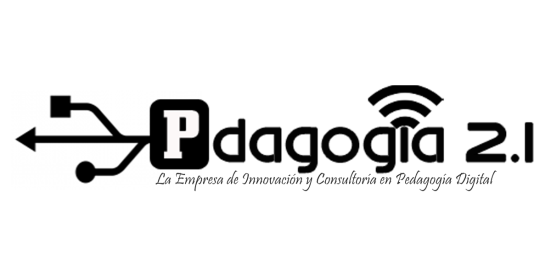 LECTURA  5TO. SECUNDARIA.SEPARATISTASLa crisis del orden colonial y la influencia de las nuevas ideas hicieron que pronto algunos planteasen la ruptura definitiva con España. El más importante representante de la corriente separatista fue Juan Pablo Vizcardo y Guzmán.Es la expresión ideológica de los criollos no ricos del Perú. Formada por comerciantes, artesanos funcionarios del segundo nivel  y profesionales liberales. No gozaban de privilegios comerciales, ni habían accedido a los puestos de control de la burocracia colonial.CARTA A LOS ESPAÑOLES AMERICANOSHERMANOS Y COMPATRIOTAS:La inmediación al cuarto siglo del establecimiento de nuestros antepasados en el Nuevo Mundo, es una ocurrencia sumamente notable para que deje de interesar nuestra atención. El descubrimiento de una parte tan grande de la tierra, es y será siempre, para el género humano, el acontecimiento más memorable de sus anales. Mas para nosotros que somos sus habitantes, y para nuestros descendientes, es un objeto de la más grande importancia. El Nuevo Mundo es nuestra patria, y su historia es la nuestra, y en ella es que debemos examinar nuestra situación presente, para determinarnos, por ella, a tomar el partido necesario a la conservación de nuestros derechos propios y de nuestros sucesores.
Aunque nuestra historia de tres siglos acá, relativamente a las causas y efectos más dignos de nuestra atención, sea tan uniforme y tan notoria que se podría reducir a estas cuatro palabras: ingratitud, injusticia, servidumbre y desolación, conviene, sin embargo, que la consideremos aquí con un poco de lentitud.Desde que los hombres comenzaron a unirse en sociedad para su más grande bien, nosotros somos los únicos a quienes el gobierno obliga a comprar lo que necesitamos a los precios más altos, y a vender nuestras producciones a los precios más bajos. Para que esta violencia tuviese el suceso más completo nos han cerrado, como en una ciudad sitiada, todos los caminos por donde las otras naciones pudieran darnos a precios moderados y por cambios equitativos, las cosas que nos son necesarias. Los impuestos del gobierno, las gratificaciones al ministerio, la avaricia de los mercaderes, autorizados a ejercer de concierto el más desenfrenado monopolio, caminando todas en la misma línea, y la necesidad haciéndose sentir: el comprador no tiene elección. Y como para suplir nuestras necesidades esta tiranía mercantil podría forzarnos a usar de nuestra industria, el gobierno se encargó de encadenarla.Cuando el virrey don Francisco de Toledo, aquel hipócrita feroz, determinó hacer perecer al único heredero directo del Imperio del Perú, para asegurar a la España la posesión de aquel desgraciado país, en el proceso que se instauró contra el joven e inocente Inca Túpac Amaru, entre los falsos crímenes con que este príncipe fue cargado, "se acusa, dice Garcilaso, a los que han nacido en el país de madres indias y padres españoles conquistadores de aquel imperio; se alegaba de que habían secretamente convenido con Túpac Amaru, y los otros Incas, de excitar una rebelión en el reino, para favorecer el descontento de los que eran nacidos de la sangre real de los Incas, o cuyas madres eran hijas, sobrinas, o primas hermanas de la familia de los Incas, y los padres españoles y de los primeros conquistadores que habían adquirido tanta reputación; que estos estaban tan poco atendidos, que ni el derecho natural de las madres, ni los grandes servicios y méritos de los padres, les procuraban la menor ventaja, sino que todo era distribuido entre parientes y amigos de los gobernadores, quedando aquellos expuestos a morir de hambre, si no querían vivir de limosna, o hacerse salteadores de caminos, y acabar en una horca. 28 CAUSAS PARA LA INDEPENDENCIA DEL PERÚ DE ESPAÑAJosé de la Riva Agüero, en 1816 escribió una Manifestación histórica y política de la revolución de América, publicada anónimamente en Buenos Aires en 1818 en la cual exponía veintiocho causas que justificaban la insurgencia contra el régimen virreinal.Causas Políticas:Gobernadores déspotas (que tratan a los americanos con violencia sin causa alguna, por lo cual no hay seguridad personal para los americanos, ni cumplimiento de sus leyes). Abuso del poder por parte de virreyes y gobernadores (indebida prolongación del mandato de virreyes, los americanos sufren amedrentaciones injustas (los gobernantes inventan revoluciones con el objetivo de robar y saciar su rencor), fomentan los gobernantes la división de los pueblos, creando peleas ente las gentes para hacer parecer ante España que son necesarios en su cargo).Causas Económicas:-Falta de libre comercio lo que llevó a una explotación de los precios (los americanos compran sus propios productos a precios muy altos, y al momento de venderlos lo hacen a precios muy bajas sin obtener ninguna ganancia).
-Excesivos impuestos para cubrir el despilfarro (los ingresos no bastaban para los gastos de la guerra, y para conservar a las autoridades).Causas Sociales:-En consecuencia de los actos políticos regidos por los españoles surgen los siguientes problemas en la sociedad. americana:
-Se producen persecuciones a la gente instruida (son castigadas la buena conducta e instrucción como delitos). Prohibición de la ilustración (castigándolos por leer obras filosóficas).-No existía igualdad entre americanos y españoles (aprobaban todo cuanto decían y hacían los españoles, y reprobaban todo lo dicho.DEBATE.Exponga las ideas más importantes de los precursores representantes.Realice un análisis de por qué de sus escritos.